ПроектПРОФЕСІЙНА СПІЛКА 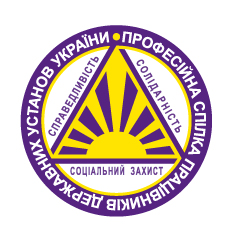 ПРАЦІВНИКІВ ДЕРЖАВНИХ УСТАНОВ УКРАЇНИ__________________________________________________________________ПЛЕНУМ ЦЕНТРАЛЬНОГО КОМІТЕТУПОСТАНОВА05.12.2017					   м. Київ				№ Пл.-Про роботу Профспілки щодо соціально-економічного захисту членів ПрофспілкиЗаслухавши та обговоривши доповідь Голови Профспілки про роботу Профспілки щодо соціально-економічного захисту членів Профспілки, пленум Центрального комітету Профспілки (далі - ЦК Профспілки) зазначає, що ЦК Профспілки та виборні профспілкові органи усіх рівнів в умовах змін в суспільно-політичному житті вживали належних заходів для захисту соціально-економічних прав та інтересів членів Профспілки, спрямовували свою діяльність на вирішення актуальних проблем спілчан, підвищуючи мотивацію профспілкового членства, зміцнюючи розвиток Профспілки.ЦК Профспілки послідовно спрямовує свою діяльність на поліпшення матеріального забезпечення державних службовців та посадових осіб органів місцевого самоврядування, працівників, оплата праці яких визначається відповідно до Єдиної тарифної сітки, підвищення їх кваліфікації та професійного зростання, соціального статусу, а також ініціює на різних комунікативних рівнях розгляд питання щодо підвищення привабливості державної служби та служби в органах місцевого самоврядування. Налагоджений соціальний діалог ЦК Профспілки з Міністерством фінансів України, Міністерством соціальної політики України, Національним агентством України з питань державної служби, а також із Секретаріатом Кабінету Міністрів України, сприяв щорічному збільшенню обсягів видатків на оплату праці органів виконавчої влади, зокрема 2491,5 млн. грн. у 2015 році, 4058,2 млн. грн. у 2016 році, 6235,0 млн. грн. у 2017 році, та визначенню прогнозних показників у проекті Державного бюджету України  на 2018 рік у розмірі 9040,7 млн. грн., що становить ріст відповідно 162, 9% , 250,3% , та 362,9 % до рівня 2015 року.Відчутну роль у цьому процесі відіграє і солідарна підтримка профспілок бюджетної сфери, зокрема співпраця ЦК Профспілки з виборними органами профспілок працівників охорони здоров'я, культури, освіти, соціальної сфери.Активна позиція та дії Профспілки дали змогу оперативно виправити ситуацію з затримкою розрахунків із зарплати працівникам місцевих державних адміністрацій, що мала місце у 2016 році, шляхом внесення змін до Державного бюджету в частині збільшення асигнувань на оплату праці.Для вирішення питань, пов’язаних із соціальним захистом державних службовців та посадових осіб органів місцевого самоврядування, Центральним комітетом Профспілки проводиться значна експертно-аналітична робота та робота над законопроектами. За 11 місяців 2017 року було здійснено попередню експертизу 9 законопроектів, 1 проекту постанови Верховної Ради України, 30 проектів постанов Кабінету Міністрів України, 63 нормативних документів центральних органів виконавчої влади. Здійснюючи попередню експертизу нормативно-правових актів, ЦК Профспілки не погодив жоден з тих, які погіршували соціально-економічне положення працюючих.Завдяки вжитим заходам у 2017 році, ЦК Профспілки вдалося відстояти питання щодо підвищення посадових окладів окремих категорій державних службовців за 7 та 8 групами оплати праці, юрисдикція яких поширюється на територію одного або кількох районів, міст обласного значення; недопущення звуження економічних прав державних службовців в частині встановлювання державним службовцям додаткових стимулюючих виплат; врегулювання умов оплати праці посадовим особам органів місцевого самоврядування; збільшення розміру добових витрат на відрядження і граничних сум витрат на найм житлового приміщення, працівникам, що повністю або частково утримуються (фінансуються) за рахунок бюджетних коштів.ЦК Профспілки впродовж багатьох років працює над питанням щодо  удосконалення оплати праці працівників, розмір якої визначається відповідно до Єдиної тарифної сітки. Профспілка відстоює позицію щодо зменшення кількості тарифних розрядів ЄТС, встановлення міжтарифних співвідношень з однаковим «кроком» та збільшення тарифних коефіцієнтів. Ці питання неодноразово розглядалися спільно з фахівцями Мінсоцполітики, а також у рамках спеціально створеної робочої групи з реформування системи оплати праці працівників бюджетної сфери, членом якої є Голова Профспілки. Разом з тим, спільні зусилля профспілок бюджетної сфери так і не знаходять підтримки з боку урядової сторони, через брак коштів.Крім того, профспілки бюджетної сфери зіштовхнулись із новим викликом, що став на заваді вдосконаленню тарифної системи оплати праці. Оскільки у 2017 році були прийняті відповідні урядові рішення, які передбачають прив’язку розрахунку розмірів посадових окладів (тарифних ставок) до прожиткового мінімуму, затвердженого для працездатних осіб, замість прив’язки їх розрахунку до мінімальної заробітної плати, як це було раніше. Це призводить до нівелювання міжтарифних співвідношень, як мінімум – до 11 розряду, що є неприпустимим.Для забезпечення участі в розробці рішень, представники Профспілки входять до складу Національної тристоронньої соціально-економічної ради, територіальних тристоронніх соціально-економічних рад, громадських рад, колегій, постійно діючих комісій, робочих груп при міністерствах та відомствах, місцевих органах влади та органах місцевого самоврядування.Станом на 1 грудня 2017 року у Профспілці діє дев’ять галузевих угод. За поточний рік укладені галузеві угоди на новий термін:між Державною аудиторською службою України та Профспілкою працівників державних установ України на 2017-2021 роки;між Державною службою України з надзвичайних ситуацій та профспілками працівників державних установ України та трудящих металургійної і гірничодобувної промисловості України на 2017-2020 роки.Внесено та зареєстровані зміни до діючих галузевих угод: між Департаментом поліції охорони та Профспілкою працівників державних установ України на 2015-2018 роки;між Міністерством соціальної політики України та профспілками працівників соціальної сфери України і працівників державних установ України на 2016-2018 роки.Підбито підсумки виконання норм галузевих угод за 2016 рік: між Департаментом поліції охорони та Профспілкою працівників державних установ України на 2015-2018 роки;між Міністерством соціальної політики України та профспілками працівників соціальної сфери України і працівників державних установ України на 2016-2018 роки;між Адміністрацією Державної прикордонної служби України та Профспілкою працівників державних установ України на 2015 – 2017 роки.Досягнуті в галузевих угодах домовленості сприяли вирішенню на місцях питань умов і оплати праці, надання відпусток, матеріальної допомоги, виплати винагороди, встановлення надбавок тощо.Колективно-договірним регулюванням охоплено близько 94,1% членів Профспілки з числа працюючих. Профспілкою проводиться постійна робота з питань громадського контролю за станом дотримання норм трудового законодавства, надання безкоштовної допомоги членам профспілки у формі консультацій, письмових роз’яснень, складання позовних заяв, проведення правороз’яснювальної роботи, навчання профспілкового активу. Спрямовувалась робота представників Профспілки з охорони праці на участь у розслідуванні нещасних випадків, недопущення приховування нещасних випадків, забезпечення контролю за виконанням передбачених колективними договорами профілактичних заходів з питань безпеки праці, створення на місцях безпечних і нешкідливих умов праці, проведення атестації робочих місць тощо.Для більш ефективного вирішення питань, пов’язаних із соціальним захистом державних службовців та посадових осіб органів місцевого самоврядування, ЦК Профспілки здійснює комплекс заходів щодо удосконалення інформаційної роботи в Профспілки, а також навчанню профспілкового активу. В апараті ЦК Профспілки створено відділ навчання інформаційного забезпечення та міжнародного співробітництва. Продовжується робота з навчання профспілкових працівників, відповідальних за комунікаційну складову. Значно збільшилася відвідуваність сайту. Разом з тим, вирішення окремих питань соціально-економічного захисту потребує прискорення в частині прийняття відповідних нормативно-правових актів.  Насамперед це питання, що виникли у зв’язку з ветуванням Закону України «Про службу в органах місцевого самоврядування», і питання необхідності зменшення суттєвого розриву в оплаті праці державних службовців. Крім того, реальну тривогу викликає ситуація, що склалась із розміром посадових окладів державних службовців 8 та 9 групи оплати праці, юрисдикція яких поширюється на територію одного або кількох районів, міст обласного значення, оскільки він є нижчим за мінімальний розмір заробітної плати. Зокрема, відповідно до законодавства з 01.01.2018 мінімальний посадовий оклад встановлюється в розмірі 1,5 прожиткових мінімумів для працездатних осіб, тобто посадовий оклад спеціаліста становитиме 2643 грн., а з 01.07.2018 становитиме 3084 грн., що є суттєво нижчим за розмір мінімальної заробітної плати, передбачений проектом Закону України «Про Державний бюджет України на 2018 рік» з 01.01.2018 - 3723 грн. Профспілка вбачає такий підхід в оплаті праці цієї категорії працюючих несправедливим по відношенню до їх трудового внеску.Ураховуючи зазначене,  ЦК Профспілки ПОСТАНОВЛЯЄ:Інформацію про роботу Профспілки щодо соціально-економічного захисту державних службовців та посадових осіб органів місцевого самоврядування – членів Профспілки, викладену у доповіді Голови Профспілки, взяти до відома.Вважати діяльність Профспілки такою, що в умовах змін в суспільно-політичному житті пріоритетно спрямовувалась на захист соціально-економічних прав та інтересів членів Профспілки, організаційне зміцнення та розвиток її організацій.Визнати переговорний процес на даному етапі найбільш перспективним і конструктивним інструментом соціального партнерства у вирішенні питань забезпечення трудових прав та соціально-економічних інтересів спілчан.Центральному комітету Профспілки:Звернутися від імені пленуму ЦК Профспілки до Верховної Ради України щодо прискорення розгляду та прийняття нового Закону України «Про службу в органах місцевого самоврядування» та до Кабінету Міністрів України щодо внесення змін до законодавства про державну службу щодо зміни розрахункової одиниці для встановлення посадових окладів, яка б забезпечила збільшення розмірів посадових окладів на найнижчих посадах державних службовців.Продовжити роботу по напрацюванню проекту Генеральної угоди на новий період, враховуючи необхідність вирішення актуальних питань щодо збільшення основних державних соціальних стандартів та гарантій, а саме: розмірів прожиткового мінімуму, мінімальної заробітної плати, посадового окладу (тарифної ставки) працівника першого тарифного розряду ЄТС тощо.Послідовно відстоювати позицію Профспілки щодо:Встановлення посадового окладу (тарифної ставки) працівника першого тарифного розряду, який використовується для формування посадових окладів (тарифних ставок) працівників усіх тарифних розрядів Єдиної тарифної сітки на рівні, що перевищує розмір мінімальної заробітної плати.Забезпечення диференціації в оплаті праці з урахуванням кваліфікації та освітнього рівня.Ініціювати переукладання галузевих угод, дія яких завершується.Центральному, регіональним комітетам Профспілки зосередити свою діяльність на: Проведенні конструктивного діалогу з органами виконавчої влади та об’єднаннями роботодавців, з метою захисту соціально-економічних, трудових прав членів Профспілки, дотримання принципів соціальної справедливості. Активізації організаційної та правозахисної роботи по відстоюванню трудових прав членів Профспілки. Забезпеченні співпраці з центральними та місцевими засобами масової інформації з метою висвітлення питань, пов’язаних із соціально-економічним захистом працівників, відстоюванням трудових прав членів Профспілки на належний рівень оплати праці, а також відповідних дій Профспілки.  Забезпеченні тісної співпраці з народними депутатами України, депутатами інших рівнів. Виборним органам організацій Профспілки усіх рівнів:Зосередити свою роботу на:Захисті  трудових прав та інтересів членів Профспілки у процесі впровадження реформ та на упередженні порушень законодавства при вивільненні, змінах істотних умов праці.Колдоговірній роботі, в частині здійснення представництва та захисту трудових, соціально-економічних прав та інтересів членів Профспілки.Забезпеченні громадського контролю за виконанням законодавства про працю, правильного застосування установлених умов оплати праці та регулярного контролю за виконанням взятих сторонами угод та колективних договорів зобов’язань.Недопущенні звуження трудових прав працюючих, у тому числі, державних службовців та посадових осіб органів місцевого самоврядування.6.2.	 Надавати практичну та методичну допомогу первинним організаціям Профспілки в удосконаленні змісту колективних договорів, посилити та продовжити роботу з проведення попередньої експертизи проектів колективних договорів щодо їх відповідності нормам законодавства, положенням Генеральної, галузевої, регіональних угод та реєстрації колективних договорів і угод у відповідних державних органах.6.3.	 Вживати заходів, передбачених законодавством України, щодо впливу на керівників, які ухиляються від участі в колективних переговорах, не виконують норм і положень колективних договорів і угод.6.4. 	 Здійснювати інформаційно-комунікаційні заходи з метою доведення до спілчан інформації щодо активної позиції Профспілки стосовно захисту соціально-економічних прав та інтересів державних службовців та посадових осіб місцевого самоврядування.7. Контроль за виконанням постанови покласти на Голову Профспілки Піжука Ю.М. 